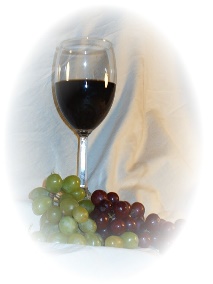 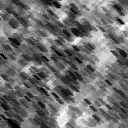 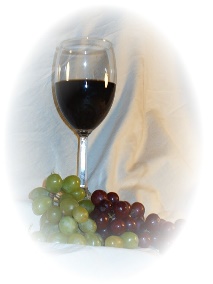 Weekly SpecialsWednesday, February 24th through Saturday, February 27th  Available 11:30am until 7:00pmSoups Red Potato & Cheddar Soup (Vegetarian)orHearty Barley Vegetable Soup1.95/cup ~ 2.75/bowl ~ 6.50 quartDinner SpecialBeef Chimichanga…8.95Served with Spanish Rice,  Salsa & Tortilla Chips Desserts Praline Cheesecake Bars1.25/serving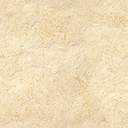 